ESCOLA _________________________________DATA:_____/_____/_____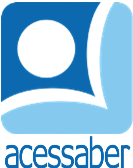 PROF:_______________________________________TURMA:___________NOME:________________________________________________________SITUAÇÕES PROBLEMA DE SOMAO conselho estudantil pediu aos alunos que sugerissem tipos específicos de alimentos, para inserir no cardápio. Se 279 alunos sugeriram adicionar purê de batatas enquanto 234 sugeriram adicionar bacon ao cardápio, quantos alunos participaram da sugestão de novos alimentos?R: Josias foi ao museu, visitar a exposição de arte, ele viu 65 peças de arte asiática e 57 peças de arte egípcia. Quantas obras de arte ele viu? R: Para fazer a decoração de natal, uma empresa comprou 432 luzes coloridas e 297 luzes brancas. Quantas luzes a empresa comprou? R: A associação de moradores resolveu distribuir ovos de páscoa para as crianças. Se eles distribuíram ovos para 219 meninos e 328 meninas, quantos ovos foram distribuídos? R: Lá, vitória foi ao Palácio de Buckingham e soube que 583 visitantes vieram ao palácio naquele dia. Se houve 246 visitantes no dia anterior, quantas pessoas visitaram o palácio em 2 dias? R: 